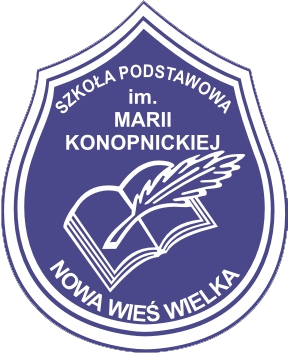 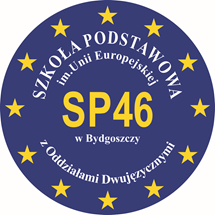                                    Szkoła Podstawowa                                  	Szkoła Podstawowa SP nr 46im. Marii Konopnickiej 			im. Unii Europejskiej                                                                               w  Nowej Wsi Wielkiej 			z Oddziałami Dwujęzycznymi           ul. Ogrodowa 1          				ul. Kombatantów 2       86-060 Nowa Wieś Wielka  			85-829 Bydgoszcz  “Books are the plane, and the train, and the road. They are the destination, and the journey. They are home.”  Anna QuindlenRegulamin powiatowego konkursu czytelniczego z języka angielskiego „READING  BUILDS  KNOWLEDGE”ORGANIZATORZY:Szkoła Podstawowa im. Marii Konopnickiej w Nowej Wsi Wielkiej, ul. Ogrodowa 1. Szkoła Podstawowa nr 46 im. Unii Europejskiej z Oddziałami Dwujęzycznymi w Bydgoszczy, ul. Kombatantów 2. Kontakt mailowy:grazwoj5@wp.plPartnerem konkursu jest Pedagogiczna Biblioteka Wojewódzka im. Mariana         Rejewskiego w Bydgoszczy, ul. M. Skłodowskiej – Curie 4.CELE:upowszechnianie nawyku czytania w języku angielskim wśród uczniów szkół podstawowych,podniesienie ogólnego poziomu sprawności czytania w języku angielskim,popularyzacja literatury angielskojęzycznej i autorów anglojęzycznych,nawiązanie lub pogłębienie współpracy bydgoskich szkół podstawowych  i okolicznych miejscowości w obrębie powiatu bydgoskiego oraz z Wojewódzką Biblioteką Pedagogiczną w Bydgoszczy,wzbogacanie księgozbioru biblioteki szkolnej,zachęcanie uczniów do korzystania z zasobów bibliotek szkolnych, publicznych, w tym Wojewódzkiej Biblioteki Pedagogicznej w Bydgoszczy,rozwijanie kreatywności, umiejętności pracy zespołowej oraz integracja uczniów z różnych szkół,rozwijanie kreatywności w przetwarzaniu fragmentu tekstu w małą formę teatralną,stwarzanie warunków do rozwoju kompetencji cyfrowych, zachęcanie do pierwszych prób literackich w języku angielskim. ETAPY  KONKURSU:Pierwszy etap – wybrany test “reading comprehension”.Drugi etap – znajomość treści książek:     -klasy V/ VI “Robinson Crusoe”, Daniel Defoe  wyd. Oxford Bookworms, level 2     -klasy VII/VIII "The Mysterious Island ", Jules Verne wyd. MM Publications, level 3 Istnieje możliwość skorzystania z zasobów Pedagogicznej Biblioteki Wojewódzkiej, jeśli chodzi o wypożyczenie książek dla dzieci. Może to też być doskonała okazja, aby poszerzyć zasoby bibliotek szkolnych w potrzebne tytuły. STRUKTURA  I  PRZEBIEG KONKURSU:Konkurs zostanie przeprowadzony w dwóch etapach. Etap pierwszy zostanie przeprowadzony w szkołach macierzystych na podstawie dowolnego testu "reading comprehension". Sugerujemy włączyć również krótkie zadanie w aplikacji Book Creator, żeby uczniowie byli gotowi na dalszą pracę tą techniką. Link do strony : https://bookcreator.com/ Zapraszamy do zorganizowania wystawy książek anglojęzycznych  z biblioteki szkolnej oraz udokumentowanie jej w formie krótkiej prezentacji( opis i zdjęcia- do 5-ciu slajdów) i przesłanie na adres mailowy organizatora.Nauczyciele  zajmujący się konkursem w danej placówce przygotowują zadania oraz powołują jury, które rozstrzygnie pierwszy etap konkursu.Każda placówka wyłania dwa czteroosobowe  zespoły konkursowe, które przechodzą do drugiego etapu konkursu:- jeden zespół na etapie klas 5-6- tych ( poziom 1),- jeden zespół na etapie klas 7-8- mych (poziom 2).Szkoły uczestniczące są zobowiązane do przekazania składów zespołów finałowych najpóźniej do 18  marca  2022. Karty zgłoszeniowe należy przesłać na adres mailowy: grazwoj5@wp.plZgłoszone zespoły finałowe otrzymują od organizatorów zadania do wykonania:zapoznanie się z wybranymi do konkursu lekturami,stworzenie krótkiej formy literackiej z  wykorzystaniem aplikacji Book Creator na podany temat,nagranie krótkiej formy teatralnej dotyczącej fragmentu przeczytanej lektury,przygotowanie się do testu konkursowego online ze znajomości lektury oraz życiorysu autora.Poziom 1 jest zobowiązany przygotować minimum 6 stron, a poziom 2 - 10 stron pracy. Zadania będą dotyczyć pośrednio treści książki. Polecenia zostaną umieszczone w aneksie do regulaminu.Pytania  zawarte w teście konkursowym online dotyczyć będą znajomości treści lektury i życiorysu autora. Finał konkursu odbędzie się w trybie zdalnym w macierzystej placówce uczniów, aby uniknąć spotkań uczniów z różnych szkół. Szczegóły zostaną opisane w aneksie do regulaminu i wysłane do szkół biorących udział w konkursie.Uczniowie zdobywają punkty dla całego zespołu.Książeczki, filmiki oraz prezentacje będą oceniane w ciągu 5 dni przed finałem.  Wyniki zostaną ogłoszone po zakończeniu zadań konkursowych oraz po przerwie. Organizator zastrzega sobie prawo do zmian w regulaminie. Zgłoszeni uczestnicy zostaną poinformowani o zmianach. Pytania prosimy kierować na adresy mailowe: grazynawojtach6@gmail.com, WARUNKI UCZESTNICTWA:W konkursie udział biorą uczniowie szkoły podstawowej II etapu edukacyjnego. Docelowo są to uczniowie klas 5-6 oraz 7-8, którzy przeczytają książkę  na poziomie odpowiednio: - „level 2” poziom A2 -„level 3” poziom B1Warunkiem przystąpienia do konkursu jest  przesłanie karty zgłoszeniowej na adres:   grazwoj5@wp.pl oraz imiennego składu drużyn z każdej kategorii wiekowej wraz z nazwą i adresem szkoły oraz nazwiskami.Wszelką korespondencję mailową należy zatytułować  „Konkurs czytelniczy z języka angielskiego – SP w /nr  (podać nazwę szkoły).TERMINARZ KONKURSU:Termin zgłoszenia uczestnictwa: 18.03.2022Termin wysłania książeczki Book Creator, nagranej krótkiej formy teatralnej oraz prezentacji z wystawy książek anglojęzycznych:  14.04.2022Termin konkursu finałowego: 23.04.2022 godz. 11.00MIEJSCE PRZEPROWADZENIA KONKURSU:Etap pierwszy konkursu odbywa się w macierzystej szkole ucznia. Etap finałowy odbędzie się  w trybie zdalnym w macierzystej szkole ucznia za pomocą aplikacji, ustalonej w późniejszym terminie, która umożliwi odbycie telekonferencji. Szczegóły zostaną umieszczone w aneksie do regulaminu,który organizatorzy opracują po 18.03.2022. NAGRODY:Etap szkolny:Uczniowie, którzy przechodzą do drugiego etapu  otrzymają cząstkową ocenę celującą. Każdy uczeń, który przystąpi do konkursu i przeczyta lekturę powinien być nagrodzony według indywidualnej umowy z uczestnikami. Do finału przechodzą cztery osoby z największą liczbą punktów w danej grupie wiekowej 5-6/7-8 klasy,W nagradzaniu należy wziąć pod uwagę poziom zaangażowania ucznia w wykonanie zadania.Etap finałowy:Drużyny, które zdobędą miejsca I-III otrzymują nagrody rzeczowe oraz dyplomy laureatów, które zostaną przesłane pocztą na adres zwycięskich szkół.W czasie, gdy jury będzie dokonywało oceny prac konkursowych dzieci będą miały zajęcia przewidziane przez organizatorów konkursu - w formie prelekcji prowadzonej przez przedstawiciela Pedagogicznej Biblioteki Wojewódzkiej oraz uczestnicy będą mieli możliwość zaprezentowania przygotowanych krótkich form teatralnych. INFORMACJE O PRZETWARZANIU DANYCH OSOBOWYCH:Administratorem danych osobowych podanych przez uczestnika konkursu jest Szkoła Podstawowa im. Marii Konopnickiej w Nowej Wsi Wielkiej z siedzibą przy ulicy Ogrodowej 1, 86-060 Nowa Wieś Wielka, tel./fax 52/3812-859, e-mail: spnww@nowawieswielka.pl oraz Szkoła Podstawowa nr 46 im. Unii Europejskiej z Oddziałami Dwujęzycznymi w Bydgoszczy, ul. Kombatantów 2, 85- 829 Bydgoszcz, tel/fax 52 361 03 22, e-mail: sp46.bydgoszcz@gmail.comPodstawą przetwarzania danych osobowych jest zgoda rodziców lub prawnych opiekunów uczestnika konkursu (RODO art.6 ust. 1 a).Celem gromadzenia danych jest organizacja niniejszego konkursu i ewentualne wykorzystanie danych w celu przekazania nagród. Dane osobowe nie będą udostępniane innym odbiorcom.Okres przechowywania danych osobowych określono na czas trwania konkursu, do momentu wyłonienia zwycięzców oraz przekazania nagród.Osoba przekazująca dane osobowe ma prawo dostępu do treści swoich danych osobowych oraz prawo ich sprostowania, usunięcia, ograniczenia przetwarzania, prawo wniesienia sprzeciwu wobec przetwarzania, prawo do cofnięcia zgody w dowolnym momencie, a także wniesienia skargi do organu nadzorczego.Podanie danych osobowych jest wymogiem regulaminowym udziału w konkursie.Pytania dotyczące przetwarzania danych osobowych należy kierować do Administrator Bezpieczeństwa Informacji w Szkole Podstawowej im. Marii Konopnickiej w Nowej Wsi Wielkiej, z którym można się kontaktować pod adresem e-mail: iodo.spnww@edupolis.pl lub z Inspektorem Ochrony Danych dostępnym pod adresem e-mail: iod@um.bydgoszcz.pl lub pisemnie na adres: Szkoła Podstawowa nr 46 ul. Kombatantów 2, 85- 829 Bydgoszcz. POSTANOWIENIA  KOŃCOWE:Przystąpienie do konkursu jest równoznaczne z akceptacją niniejszego regulaminu oraz wyrażeniem zgody na publikację danych i wizerunku uczestników na stronie internetowej szkoły macierzystej, organizującej konkurs oraz na stronie WBP w Bydgoszczy.Werdykt Komisji Konkursowej na każdym etapie konkursu jest ostateczny.Wyniki konkursu zostaną ogłoszone w dniu konkursu tj. 23 kwietnia 2022 r. W sprawach spornych ostateczna interpretacja Regulaminu należy do organizatorów.XI. KARTA ZGŁOSZENIOWA DO ETAPU FINAŁOWEGO (wypełnić elektronicznie i przesłać jako załącznik na wspomniany adres kontaktowy)Nazwa i adres szkoły:Osoba odpowiedzialna za konkurs w placówce:Dane kontaktowe do w/w osoby:   nr telefonu:   e-mail:Finaliści:Poziom 5-6:1………. (wiek)2.………. (wiek)3.………. (wiek)4.………. (wiek)Poziom 7-8:1………. (wiek)2.………. (wiek)3.………. (wiek)4.………. (wiek)